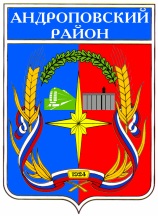 П О С Т А Н О В Л Е Н И ЕАДМИНИСТРАЦИИ АНДРОПОВСКОГО МУНИЦИПАЛЬНОГО РАЙОНАСТАВРОПОЛЬСКОГО КРАЯ19 декабря .                         с. Курсавка                                               № 765Об утверждении Устава Муниципального казенного дошкольного образовательного учреждения детского сада общеразвивающего вида с приоритетным осуществлением познавательно речевого развития детей № 5 «Белочка»В соответствии с Федеральным законом Российской Федерации от 08 мая 2010 года № 83-ФЗ «О внесении изменений в отдельные законодательные акты Российской Федерации в связи с совершенствованием правового положения государственных (муниципальных) учреждений», статьи 40 Устава Андроповского муниципального района, в целях приведения Устава Муниципального казенного дошкольного образовательного учреждения детского сада общеразвивающего вида с приоритетным осуществлением познавательно речевого развития детей № 5 «Белочка» в соответствие с действующим законодательством и учредительными документами администрация Андроповского муниципального района Ставропольского краяПОСТАНОВЛЯЕТ:1. Утвердить прилагаемый Устав Муниципального казенного дошкольного образовательного учреждения детского сада общеразвивающего вида с приоритетным осуществлением познавательно речевого развития детей № 5 «Белочка» в новой редакции.2. Заведующей Муниципальным казенным дошкольным образовательным учреждением детским садом общеразвивающего вида с приоритетным осуществлением познавательно речевого развития детей № 5 «Белочка» Сафоновой И.В. принять необходимые меры по регистрации Устава.3. Признать утратившими силу:постановление администрации Андроповского муниципального района Ставропольского края от 25 ноября . № 709 «О переименовании и утверждении Устава Муниципального дошкольного образовательного учреждения детского сада общеразвивающего вида с приоритетным осуществлением познавательно речевого развития детей № 5 «Белочка» в новой редакции»;постановление администрации Андроповского муниципального района Ставропольского края от 30 ноября . № 734 «О внесении изменений в Устав Муниципального дошкольного образовательного учреждения детского сада общеразвивающего вида с приоритетным осуществлением познавательно речевого развития детей № 5 «Белочка», утвержденный постановлением администрации Андроповского муниципального района Ставропольского края от 25 ноября . № 709».4. Контроль за выполнением настоящего постановления возложить на начальника Отдела образования администрации Андроповского муниципального района Ставропольского края Лютую Н.И. 5. Настоящее постановление вступает в силу со дня его подписания.Глава администрации Андроповского муниципального района	Ставропольского края                                                                     В.В. Силантьев